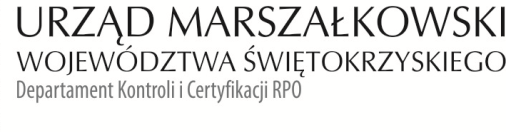 Gmina Brodyul. Stanisława Staszica 327 -230 BrodyINFORMACJA POKONTROLNA NR KC-I.432.423.2.2021/ASE-6z kontroli realizacji projektu nr RPSW.07.02.00-26-0030/16 pn. „Rozwój potencjału endogenicznego poprzez wykorzystanie walorów turystycznych Zalewu Brodzkiego usytuowanego w Dolinie Kamiennej”, realizowanego w ramach Działania 7.2 „Rozwój potencjału endogenicznego jako element strategii terytorialnej dla określonych obszarów”, 7 Osi priorytetowej Regionalnego Programu Operacyjnego Województwa Świętokrzyskiego na lata 2014 - 2020, polegającej 
na weryfikacji dokumentów w zakresie prawidłowości przeprowadzenia właściwych procedur dotyczących udzielania zamówień publicznych, przeprowadzonej na dokumentach w siedzibie Instytucji Zarządzającej Regionalnym Programem Operacyjnym Województwa Świętokrzyskiego
na lata 2014 – 2020 w dniach od 6-10 grudnia 2021 roku oraz na dokumentach przesłanych 
za pomocą systemu SL do dnia 19.01.2022 r.I. INFORMACJE OGÓLNE:Nazwa i adres badanego Beneficjenta:Gmina Brodyul. Stanisława Staszica 327 – 230 BrodyStatus prawny Beneficjenta:Wspólnota samorządowa – gminaII. PODSTAWA PRAWNA KONTROLI:Niniejszą kontrolę przeprowadzono na podstawie art. 23 ust. 1 w związku z art. 22 ust. 4 ustawy z dnia 11 lipca 2014 r. o zasadach realizacji programów w zakresie polityki spójności finansowanych w perspektywie finansowej 2014-2020 (Dz.U. z 2020 r., poz. 818 j.t. z późn. zm.).III. OBSZAR I CEL KONTROLI:Cel kontroli stanowi weryfikacja dokumentów w zakresie prawidłowości przeprowadzenia przez Beneficjenta właściwych procedur dotyczących udzielania zamówień publicznych w ramach realizacji projektu nr RPSW.07.02.00-26-0030/16.Weryfikacja obejmuje dokumenty dotyczące udzielania zamówień publicznych związanych z wydatkami przedstawionymi przez Beneficjenta we wniosku o płatność nr RPSW.07.02.00-26-0030/16-044 oraz RPSW.07.02.00-26-0030/16-047  .Kontrola przeprowadzona została przez Zespół Kontrolny złożony z pracowników Departamentu Kontroli i Certyfikacji RPO Urzędu Marszałkowskiego Województwa Świętokrzyskiego
z siedzibą w Kielcach, w składzie:Pani Aneta Serweta (kierownik Zespołu Kontrolnego),Pani Małgorzata Walczak (członek Zespołu Kontrolnego).IV. USTALENIA SZCZEGÓŁOWE:W wyniku dokonanej w dniach od 6 do 10 grudnia 2021 roku weryfikacji dokumentów dotyczących zamówień udzielonych w ramach projektu nr RPSW.07.02.00-26-0030/16, przesłanych do Instytucji Zarządzającej Regionalnym Programem Operacyjnym Województwa Świętokrzyskiego
na lata 2014 – 2020 przez Beneficjenta za pośrednictwem Centralnego systemu teleinformatycznego SL2014, Zespół Kontrolny ustalił, co następuje:Beneficjent przeprowadził postępowanie oznaczone numerem referencyjnym I.271.EB.20 
o udzielenie zamówienia publicznego w trybie przetargu nieograniczonego, o którym mowa w art. 39 ustawy z dnia 29 stycznia 2004 r. Prawo zamówień publicznych. Przedmiotowe postępowanie zostało wszczęte 29 grudnia 2020 r. poprzez zamieszczenie ogłoszenia 
o zamówieniu w Biuletynie Zamówień Publicznych pod numerem 773799-N-2020. Zamówienie dotyczyło wyboru wykonawczy dla budowy budynku pełniącego rolę zaplecza dla terenu rekreacyjno-wypoczynkowego w tym węzła sanitarnego, zaplecza gospodarczego w postaci pomieszczeń magazynowych, pomieszczeń kas i sali szkoleń w ramach zadania „Zagospodarowanie terenu w ramach projektu: Rozwój potencjału endogenicznego poprzez wykorzystanie walorów turystycznych Zalewu Brodzkiego usytuowanego w Dolinie Kamiennej – etap VI – budowa budynku administracyjnego z węzłem sanitarnym”. Efektem rozstrzygnięcia postępowania było podpisanie w dniu 16.02.2021 r. umowy nr 1.EB.21 pomiędzy Beneficjentem a wykonawcą: Przedsiębiorstwem Wielobranżowym „GREI” Grzegorz Bafia ul. Sienkiewicza 28/15, 25-301 Kielce o wartości 1 698 180,73 zł brutto. Ponadto Zespół Kontrolny ustalił, iż w trakcie realizacji przedmiotu zamówienia strony umowy zawarły Aneks nr 1 z dnia 23 lutego 2021 r., Aneks nr 2 z dnia 22 marca 2021 r., Aneks nr 3 z dnia 16 września 2021 r. do przedmiotowej umowy. Zespół Kontrolny stwierdził, iż wprowadzone powyższymi aneksami zmiany spełniają przesłanki, o których mowa w art. 144 ust. 1 pkt 1 i 2 ustawy z dnia 29 stycznia 2004 r. Prawo Zamówień Publicznych oraz art. 15r ustawy z dnia 2 marca 2020 r. o szczególnych rozwiązaniach związanych z zapobieganiem, przeciwdziałaniem i zwalczaniem COVID – 19, innych chorób zakaźnych oraz wywołanych nimi sytuacji kryzysowych. Powyższe zmiany zostały przewidziane także w SIWZ oraz umowie podpisanej z wykonawcą. Do ostatniego dnia kontroli zamówienie nie zostało wykonane. Termin wykonania robót upływa w dniu 29.07.2022 r.Zespół Kontrolny stwierdził, że Beneficjent naruszył § 12 ust. 7 umowy o dofinansowanie projektu poprzez nie zamieszczenie w module zamówienia publiczne SL 2014 pełnej dokumentacji z przeprowadzonego postępowania o udzielenie zamówienia publicznego.Lista sprawdzająca powyższe postępowanie stanowi dowód nr 1 do niniejszej Informacji Pokontrolnej.Beneficjent w ramach realizacji projektu przeprowadził postępowanie o udzielenie zamówienia na wykonanie robót budowlanych polegających na budowie pomostu na palach w kształcie litery „T” nad Zalewem Brodzkim w ramach realizacji zadania „Zagospodarowanie terenu w ramach projektu: Rozwój potencjału endogenicznego poprzez wykorzystanie walorów turystycznych Zalewu Brodzkiego usytuowanego w Dolinie Kamiennej – etap VII” – zgodnie z zasadą konkurencyjności opisaną w Wytycznych 
w zakresie kwalifikowalności wydatków w ramach Europejskiego Funduszu Rozwoju Regionalnego, Europejskiego Funduszu Społecznego oraz Funduszu Spójności na lata 2014-2020 z dnia 21.12.2020 r. Postępowanie zostało wszczęte w dniu 28.04.2021 r. poprzez upublicznienie zapytania ofertowego pod nr 2021-12704-41776 na stronie internetowej: https://bazakonkurencyjnosci.funduszeuropejskie.gov.pl. Zgodnie z protokołem z postępowania Beneficjent wybrał jako najkorzystniejszą ofertę złożoną przez Wykonawcę: „DROGMAR” s.c. M. Godzina, P. Podeszwa ul. Samsonowicza 6, 27-400 Ostrowiec Świętokrzyski. W dniu 08.06.2021 r., strony zawarły umowę nr 10/BP/2021 na kwotę 157 380,90 zł brutto. Termin realizacji zamówienia określono na dzień 15.07.2021 r. 
Zespół Kontrolny poddał także weryfikacji postanowienia Aneksu nr 1 z dnia 14.07.2021 r., oraz Aneksu nr 2 z dnia 31.08.2021 r., do przedmiotowej umowy. W wyniku przeprowadzonej weryfikacji stwierdzono, iż wprowadzone niniejszymi aneksami zmiany spełniają przesłanki, o których mowa w sekcji 6.5.2 pkt. 20 Wytycznych oraz zostały przewidziane we wzorze umowy stanowiącej załącznik do ogłoszenia o zamówieniu.Protokół końcowego odbioru robót z dnia 16.09.2021 r. dokumentuje odbiór przedmiotu zamówienia zgodnie z terminem.Zespół Kontrolny stwierdził, że Beneficjent naruszył § 12 ust. 7 umowy o dofinansowanie projektu poprzez nie zamieszczenie w module zamówienia publiczne SL 2014 pełnej dokumentacji z przeprowadzonego postępowania o udzielenie zamówienia publicznego.Lista sprawdzająca powyższe postępowanie stanowi dowód nr 2 do niniejszej Informacji Pokontrolnej.Beneficjent w ramach realizacji projektu przeprowadził postępowanie dotyczące pełnienia funkcji inspektora nadzoru przy realizacji zadania „Zagospodarowanie terenu w ramach projektu: Rozwój potencjału endogenicznego poprzez wykorzystanie walorów turystycznych Zalewu Brodzkiego usytuowanego w Dolinie Kamiennej – etap V” – zgodnie z zasadą konkurencyjności opisaną w Wytycznych w zakresie kwalifikowalności wydatków w ramach Europejskiego Funduszu Rozwoju Regionalnego, Europejskiego Funduszu Społecznego oraz Funduszu Spójności na lata 2014-2020 z dnia 22.08.2019 r. Postępowanie zostało wszczęte 
w dniu 16.12.2020 r. poprzez upublicznienie zapytania ofertowego pod nr 2021-12704-22707 na stronie internetowej: https://bazakonkurencyjnosci.funduszeuropejskie.gov.pl. Zgodnie 
z protokołem z postępowania Beneficjent wybrał jako najkorzystniejszą ofertę złożoną przez Wykonawcę: „TAK” Tadeusz Serafin Marcinków 100, 27-215 Wąchock. W dniu 14.01.2021 r., strony zawarły umowę nr 1.ED.N.2021 na kwotę  8 318,77 zł brutto. Zespół Kontrolny stwierdził, że Beneficjent naruszył § 12 ust. 7 umowy o dofinansowanie projektu poprzez nie zamieszczenie w module zamówienia publiczne SL 2014 pełnej dokumentacji z przeprowadzonego postępowania o udzielenie zamówienia publicznego.Lista sprawdzająca powyższe postępowanie stanowi dowód nr 3 do niniejszej Informacji Pokontrolnej.V. REKOMENDACJE I ZALECENIA POKONTROLNE:Ustalenie o średnim stopniu istotności:W trakcie weryfikacji dokumentacji dotyczącej postepowań na: „Budowę budynku pełniącego rolę zaplecza dla terenu rekreacyjno-wypoczynkowego w tym węzła sanitarnego, zaplecza gospodarczego w postaci pomieszczeń magazynowych, pomieszczeń kas i sali szkoleń”, „Budowę pomostu na palach w kształcie litery „T” nad Zalewem Brodzkim” oraz „Pełnienie funkcji inspektora nadzoru” stwierdzono naruszenie § 12 ust. 7 umowy o dofinansowane projektu poprzez nie zamieszczenie w module zamówienia publiczne SL 2014 pełnej dokumentacji z przeprowadzonych postępowań o udzielenie zamówienia publicznego.W związku z powyższym IZ RPOWŚ na lata 2014 – 2020 zaleca na przyszłość zamieszczanie pełnej dokumentacji przetargowej w w/w module zgodnie z terminami wskazanymi w umowie 
o dofinansowanie.Niniejsza Informacja Pokontrolna zawiera 5 stron oraz 3 dowody, które dostępne są do wglądu w siedzibie Departamentu Kontroli i Certyfikacji RPO, ul. Wincentego Witosa 86, 25 – 561 Kielce.Dokument sporządzono w dwóch jednobrzmiących egzemplarzach, z których jeden zostaje przekazany Beneficjentowi. Drugi egzemplarz oznaczony terminem „do zwrotu” należy odesłać na podany powyżej adres w terminie 14 dni od dnia otrzymania Informacji Pokontrolnej.Jednocześnie informuje się, iż w ciągu 14 dni od dnia otrzymania Informacji Pokontrolnej Beneficjent może zgłaszać do Instytucji Zarządzającej pisemne zastrzeżenia, co do ustaleń w niej zawartych. Zastrzeżenia przekazane po upływie wyznaczonego terminu nie będą uwzględnione.Kierownik Jednostki Kontrolowanej może odmówić podpisania Informacji Pokontrolnej informując na piśmie Instytucję Zarządzającą o przyczynach takiej decyzji.Kontrolujący: IMIĘ I NAZWISKO: Aneta Serweta                                          ………………………………….IMIĘ I NAZWISKO: Małgorzata Walczak                                ………………………………….KC-I.432.423.2.2021Kielce, dn. 20.01.2022 r.Kontrolowany/a:…………………………………………